Supplementary Fig. S2. Representative INNO LiPA Mycobacteria v2 line probe assay (LiPA) patterns obtained with DNA extracted from mycobacterial growth indicator tube 960 system (MGIT) cultures identified as M. tuberculosis, (lanes MTB), M. kansasii (lane MKA), M. avium (lane MAV), M. intracellulare (lanes MIN), M. fortuitum, (lane MFO), M. abscessus (lane MAB), M. chelonae (lane MCH), M. gordonae (lane MGO), M. lentiflavum (lane MLE), M. immunogenum (lane MIM) and mixed culture containing M. tuberculosis and M. fortuitum (lane MTB + MFO). The pattern obtained from control (no DNA) is also shown (lane Blank). Arrows 1 and 2 mark the marker line and the conjugate control, respectively. Arrow 3 indicates probe 1 which reacts with all Mycobacterium species. Other probes (not marked) react with different Mycobacterium species/species complex isolates.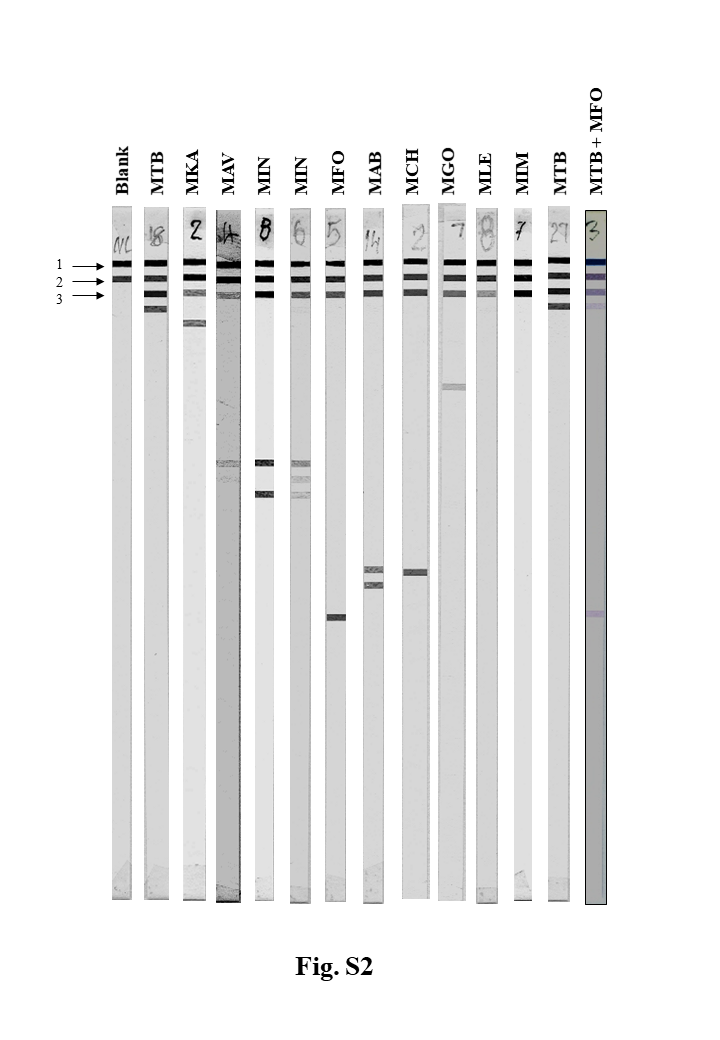 